Free Heat PumpValued at $6499With EVERY POOL*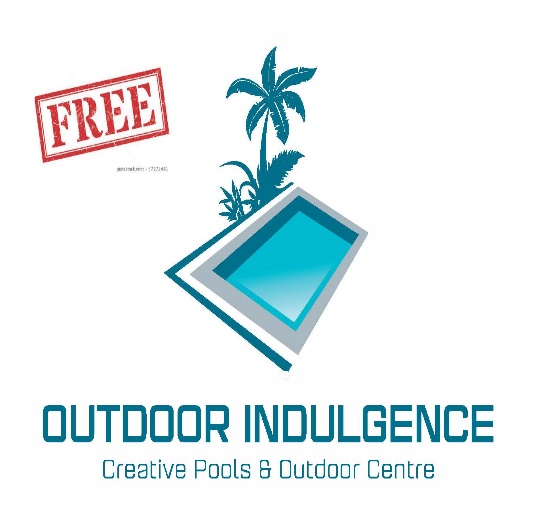 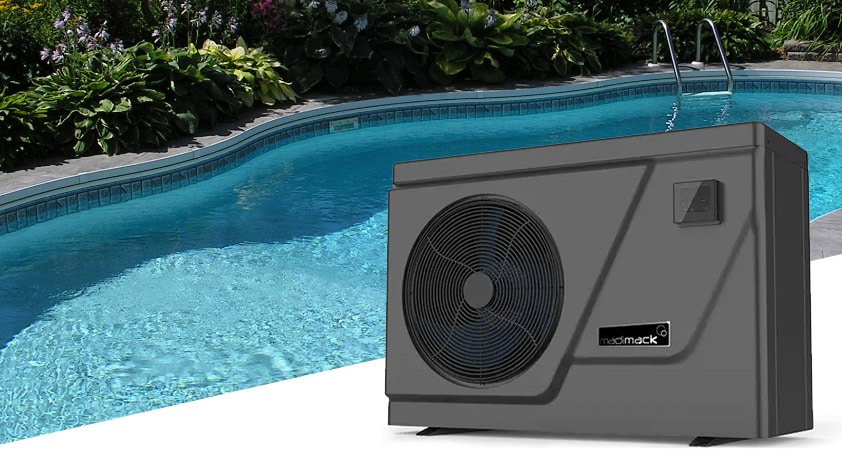 Call or email now oipools@outlook.com or  03 57 431 060Includes a 19kw Heat pump with every signed contract in April /May 2024 with installation in 2024